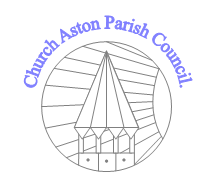 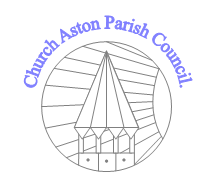 Date and time of next meeting confirmed as 2nd December 2013 at the Church Hall starting at 7.40pmMeeting closed at 9.40pmSigned Chairman:					Date:Minutes of Church Aston Parish CouncilHeld at Church Aston Village Hall, Wallshead Way, Church Aston on Monday 4th November 2013Present: Chairman Cllr Simon Stacey, Vice Chairman Cllr Paul Evans, Cllr Billie Knight, Cllr Mike Stansfield, Cllr John Pay, Cllr Mike Stacey, Cllr Brian Richards, Cllr Fiona McKeownAlso in attendance: T&WC Cllr Andrew Eade (part), and Mike Atherton: Clerk to CAPC Minutes of Church Aston Parish CouncilHeld at Church Aston Village Hall, Wallshead Way, Church Aston on Monday 4th November 2013Present: Chairman Cllr Simon Stacey, Vice Chairman Cllr Paul Evans, Cllr Billie Knight, Cllr Mike Stansfield, Cllr John Pay, Cllr Mike Stacey, Cllr Brian Richards, Cllr Fiona McKeownAlso in attendance: T&WC Cllr Andrew Eade (part), and Mike Atherton: Clerk to CAPC Minutes of Church Aston Parish CouncilHeld at Church Aston Village Hall, Wallshead Way, Church Aston on Monday 4th November 2013Present: Chairman Cllr Simon Stacey, Vice Chairman Cllr Paul Evans, Cllr Billie Knight, Cllr Mike Stansfield, Cllr John Pay, Cllr Mike Stacey, Cllr Brian Richards, Cllr Fiona McKeownAlso in attendance: T&WC Cllr Andrew Eade (part), and Mike Atherton: Clerk to CAPC 1ApologiesNone2Declarations of InterestNo declarations of interest3Public SessionTwo members of the public were in attendance: John Roberts and Gill Stokes 4Minutes of the last meetingAmendment to designation of Vice Chairman (i.e. Cllr Paul Evans, not Cllr Mike Stansfield)  5Matters ArisingNone6Councillor VacanciesJohn Roberts & Gill Stokes attended the meeting to observe proceedings and as a prospective co-opted members.An article has been drafted for inclusion in the next newsletter.7House Next to the SchoolCllr Eade reported - some progress noted in removing / tidying materials, enforcement action temporarily suspended, a further inspection of the site is planned for late November, and the site should be cleared by Christmas8Village Hall – resurfacing of the car parkCllr Eade reported that he had been in contact with Tim Brickley (Persimmon Homes) who indicated that they would consider carrying out the works, and that he was reviewing other options. The deteriorating condition of the car park was noted and is causing an increasing risk for users. 9Central Networks – substation tree workIt was noted that the planned tree works including additional work had been completed. However, the access gate appears to have been damaged and a temporary repair has not worked leaving it insecure. Agreed: the Clerk to write to Central Networks asap.10Environmental Audit – report backIt was noted that the TWS road sweepers had been around but due to the level of deposits and weed growth had made little impact in some areas. Agreed: Members to advise the Clerk of precise locations, and the Clerk to liaise with T&WC for further action with an offer of CAPC contribution to funding.11Projects for the Parish(i) 30 mph Roundels – Agreed: to pursue an offer from T&WC to provide painted roundels free of charge and also to locate SIDS in Church Aston on approaches to the school. Clerk to progress.  (ii) Village Hall Wall & Roof – PE/MS had met with Adrian Corney and confirmed the retaining wall and upper surface were T&WC responsibility. Noted that original proposals were not viable, instead AC had agreed to increase maintenance regime from twice to four times per annum.Also, it was noted that the car park and areas around the village hall are in need of a good clean-up (weeds, detritus, etc.). Agreed Cllr Stansfield to seek a budget quotation from a local contractor for a one-off clean up, and the village hall committee are recommended to contact TWS with a view to buying into their maintenance services. Clerk to write to the Village Hall Committee advising of these proposals. (iii) Bus Shelter – Cllr Richards reported that the PCC had agreed in principle to a release church land to enable a new bus shelter, and that T&WC had quoted £3,500 for the shelter compared with £1,500 a few years ago. Cllr Eade was asked to intervene to see if there was scope to reduce the costs. (iv) Planters – It was confirmed that the Horticultural Society will provide plants for the planters. Members discussed design and location options. It was agreed to seek prices from a number of suppliers including T&WC who had provided planters for Newport High Street scheme. Agreed: the Clerk to pursue prices for planters and for watering.  (v) Closed Section of Churchyard – Cllr Richards reported on progress. Diocesan approval will be needed before levelling work can proceed as existing graves / gravestones are affected. PCC informed that CAPC are willing to consider a contribution to costs. 12Great War – 100 year anniversaryCllr Knight provided an update from discussions with local historians. Cllr Evans informed members about proposals for planting poppies at various locations in the parish and on the preparatory processes for ensure poppies emerge and flower in May / June 2014. Work had now commenced. 13Street Lights and Lamp-Post Original issue now resolved however it was noted that CA11 is still not working. Agreed: Clerk to report asap.14Traffic Dangers on the A518 Cllr Evans summarised a series of concerns (speed, poor visibility, lack of signage, pedestrians crossing, etc.) causing traffic dangers on the A518. These issues have been referred to the traffic team at T&WC for urgent attention.15Residential parking issue at The Dale  Despite previous interventions this issue remains unresolved. Agreed: the clerk to write to T&WC seeking action. 16Community Governor – Church Aston School The Chair of Governors at Church Aston School had approached CAPC for a community governor representative. Cllr Mike Stacey volunteered and agreed to speak with the chair of governors.17‘Twenty is Plenty near our Schools’Cllr Stansfield had noted in Eccleshall and Woodseaves signage on the approaches to local schools encouraging motorists to reduce their speed to 20mph. Whilst the schemes observed were in Staffordshire it was considered to be a relevant solution to observed issues in Church Aston. Agreed: the Clerk to write to T&WC for views and indicating CAPC willingness to contribute to costs. 18Telford Energy Savers – Request to Present to the PCAgreed: the Clerk to contact TES and advise of a willingness to include relevant information in the newsletter19South Newport ‘Indicative master-Plan’Following a detailed discussion / debate members resolved (5 for, 2 against, 1 abs) that “in principle they support the allocation of land in south Newport for employment uses”. Members reserved judgement on detailed proposals (i.e. boundaries of the allocations, proposed uses, etc.). Cllr Richards to feedback to NRP on 19th November20PlanningIt was noted that developers had erected signboards at the Wellington Road (Grove Farm) site. Cllr Pay briefed members on the proposed Aldi development at the former Focus site following a public consultation exercise. 21Personnel CommitteeNo matters for discussion22CorrespondenceThe clerk reported on correspondence received including:-Email from Tina Kelly (T&WC) advising that Diane Ferriday Parish Planning Liaison Officer had been appointed to another post and that her role was now temporarily vacant.Email from Leonie Wheeler regarding arrangements for Remembrance Sunday.Email from Keith Harris (T&WC) providing an update on the Telford Central Box Road Scheme. Clerk to recirculate the email to all members.Email from Wellington Town Council inviting attendance at their Mayoral Carol Service on 15th December.Email from T&WC advising on the winter maintenance policy.Email from the District Commissioner for Scouting seeking clarification of arrangements for Remembrance Sunday.20Representatives ReportsParish Newsletter – completed & checked, now ready for distribution.Village Hall – Cllr Stansfield reported on proceedings of a recent VHC meetings.Newport Regeneration Partnership – covered in agenda item 19.Rural Forum – nothing to report.Shaping Places – awaiting a response from Rachel Taylor (T&WC). Bus Users Group – members noted the situation regarding proposals to relocate the bus station and reasons for delay.T&WC – nothing to report.21Accounts Payable of the Clerk’s salary and expensesClerk reported invoices received / payments required in respect of V&W Electrics, West Mercia Energy, T&WCVS, SALC, and Clerk’s salary / expenses.22Roads, Hedges and DitchesCllr Knight enquired about arrangements for the tree of light event which was confirmed as 7th December and asked that Father Christmas should be present. Agreed: Charles Corfield to be approached.Cllr Knight also reported on the poor state of the footpath leading from the former railway bridge towards the school. A number of members suggested that a wider review of the state of footways was required. Agreed: the Clerk to report the specific issue to T&WC for urgent action, and to arrange for a wider inspection to be undertaken.Cllr McKeown indicated that a party of 20 would be attending the Christmas dinner, and that she would need menu choices by 25th November.